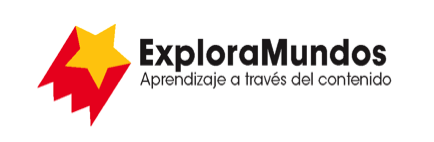 Niveles N, O, P: Investigaciones
No te pierdasParte 5: Presenta y comparteMira toda la información que reuniste durante tu investigación.¿Cuáles son las ideas más importantes sobre tu investigación?Escribe las ideas más importantes en una tabla.Cuando termines, asegúrate de guardar este archivo.Cómo mejoramos nuestros mapasCómo mejoramos nuestros mapasCómo mejoramos nuestros mapasCómo mejoramos nuestros mapasCómo mejoramos nuestros mapasCaracterísticasZoológico 1Zoológico 2Museo 1Museo 2RótulosIndicacionesFlechas de direcciónÍconos que muestran dónde están las cosasCódigo de coloresEntradas y salidasOtros